Pemerintah Berikan Bantuan ke Warga Terdampak COVID-19Hingga Desember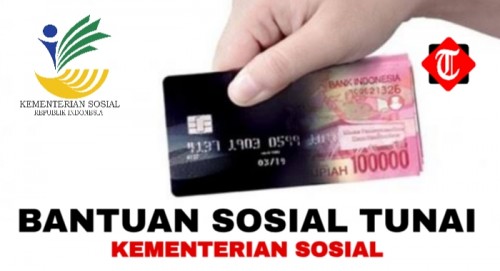 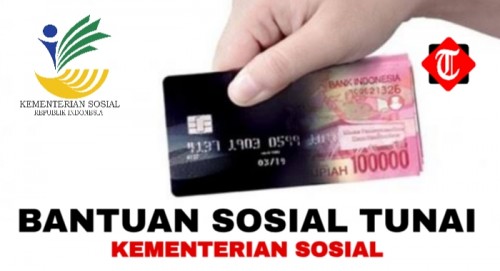 jatimtimes.comJakarta (Inside Lombok) – Menteri Sosial Juliari Peter Batubara mengatakan pemerintah akan memberikan bantuan sosial kepada warga yang terdampak pandemi COVID-19 hingga Desember 2020.“Sesuai instruksi Presiden beberapa waktu lalu pada rapat kabinet, bansos dilanjutkan,” katanya usai mengikuti acara peringatan Hari Lahir Pancasila via daring di Jakarta, Senin.Pemerintah sedang mempersiapkan pelanjutan penyaluran bantuan bagi warga terdampak pandemi COVID-19, yang meliputi bantuan sembako untuk warga wilayah Jakarta, Bogor, Depok, Tangerang, dan Bekasi (Jabodetabek) dan bantuan sosial tunai untuk warga luar Jabodetabek.Selama masa pandemi, pemerintah menyalurkan beberapa bantuan sosial kepada warga selain memberikan bantuan melalui program reguler seperti Program Keluarga Harapan (PKH) dan Bantuan Pangan Non Tunai (BPNT).Pemerintah antara lain memberikan paket bantuan sembako, bantuan sosial tunai, dan bantuan langsung tunai dari dana desa bagi warga yang terdampak pandemi COVID-19.Menteri Sosial mengatakan bahwa saat ini penyaluran bantuan sembako tahap ketiga sudah selesai dan akan dilanjutkan ke penyaluran bantuan tahap berikutnya. Penyaluran bantuan sosial tunai juga sebagian sudah selesai.“Bansos tunai tahap pertama sudah selesai dan akan masuk pula ke tahap dua dan ketiga,” kata Juliari.Ia mengatakan bahwa menyalurkan bantuan sosial secara cepat kepada masyarakat terdampak pandemi bukan perkara mudah karena wilayah Indonesia luas dan kondisi geografisnya berbeda-beda.Pemerintah, ia melanjutkan, terus berupaya memperbaiki pendistribusian bantuan sosial berdasarkan hasil evaluasi pelaksanaan penyaluran bantuan pada tahap-tahap awal.Ia menekankan bahwa bantuan sosial berkenaan dengan penanggulangan COVID-19 hanya diberikan kepada warga terdampak pandemi yang tidak tercatat sebagai penerima bantuan sosial dalam program bantuan reguler pemerintah. Penyaluran bantuan tersebut akan dihentikan setelah pandemi berakhir. (Ant)Sumber Berita:https://insidelombok.id/nasional/pemerintah-berikan-bantuan-ke-warga-terdampak-covid-19-hingga-desember/ (1 Juni 2020)Catatan:Keputusan Menteri Sosial Nomor 54/HUK/2020 tentang Pelaksanaan Bantuan Sosial Sembako Dan Bantuan Sosial Tunai Dalam Penanganan Dampak Corona Virus Disease 2019 (COVID-19) yang menjelaskan :DIKTUM KEEMPAT bahwa Bantuan Sosial Sembako dilaksanakan di wilayah:Pemerintah Daerah Khusus Ibu Kota Jakarta;Pemerintah Daerah Kabupaten Bogor, meliputi Kecamatan Cibinong, Kecamatan Gunung Putri, Kecamatan Klapanunggal, Kecamatan Bojong Gede, Kecamatan Jonggol, Kecamatan Cileungsi, dan Kecamatan Citeureup;Pemerintah Daerah Kota Depok;Pemerintah Daerah Kota Tangerang;Pemerintah Daerah Kota Tangerang Selatan; danPemerintah Daerah Kota Bekasi.DIKTUM KELIMA bahwa Bantuan sosial tunai dilaksanakan di luar wilayah sebagaimana dimaksud dalam Diktum KEEMPAT.DIKTUM KEENAM bahwa Petunjuk teknis pelaksanaan bantuan sosial sembako dan bantuan sosial tunai ditetapkan oleh Direktur Jenderal Perlindungan dan Jaminan Sosial dan Direktur Jenderal Penanganan Fakir Miskin.Keputusan Direktur Jenderal Penanganan Fakir Miskin Nomor 18/6/SK/HK.02.02/4/2020 tentang Petunjuk Teknis Penyaluran Bantuan Sosial Tunai dalam Penanganan Dampak Corona Virus Disease 2019 (COVID-19) yang menjelaskan:BAB II Pelaksanaan Bantuan Sosial Tunai :Besaran Nilai Bantuan Sosial Tunai sejumlah Rp600.000,00 (enam ratus ribu rupiah) per keluarga per bulan.Penyaluran Bantuan Sosial Tunai dilakukan dengan pencairan dana BST melalui pembayaran langsung (LS) dari Kas Negara ke rekening Bank dan/atau Pos Penyalur.Pencairan dana BST yang dilakukan melalui pembayaran langsung (LS) dari Kas Negara ke rekening Bank Penyalur dilakukan dengan cara pemindahbukuan dari rekening Bank Penyalur ke rekening KPM Bantuan Sosial Tunai.Pencairan dana BST yang dilakukan melalui pembayaran langsung (LS) dari Kas Negara ke rekening Pos Penyalur dilakukan dengan cara pemberian uang tunai dari rekening Pos Penyalur kepada KPM Bantuan Sosial Tunai oleh petugas Pos Penyalur.Dalam penyaluran BST kepada KPM Bantuan Sosial Tunai dilaksanakan oleh Bank/Pos Penyalur dapat dibantu oleh Pemerintah Daerah Provinsi dan/atau Pemerintah Daerah Kota/Kabupaten dengan memperhatikan protokol kesehatan.BAB III Pertanggungjawaban dan Pengawasan Bantuan Sosial Tunai bahwa Pengawasan penyaluran Bantuan Sosial Tunai dilaksanakan oleh APIP sesuai dengan ketentuan peraturan perundang-undangan yang meliputi:Pencapaian target realisasi BST kepada KPM BST;Kesesuaian BST dengan peruntukan dan ketepatan sasaran pemberian BST;Akuntabilitas pertanggungjawaban penyusunan laporan penyaluran BST;Transparansi penyaluran BST; danPelaksanaan tanggung jawab pemerintah daerah provinsi, pemerintah daerah kabupaten/kota, unit kerja eselon II di Direktorat Jenderal Penanganan Fakir Miskin yang menangani BST, Pusat Data dan Informasi Kesejahteraan Sosial, serta Bank/Pos penyalur dalam penyaluran BST.BAB III Pertanggungjawaban dan Pengawasan Bantuan Sosial Tunai bahwa APIP melaporkan hasil pengawasan kepada pihak yang berkepentingan sesuai dengan ketentuan perundang-undangan. APIP dapat melakukan koordinasi dengan pemerintah daerah provinsi, pemerintah daerah kabupaten/kota, unit kerja eselon II di Direktorat Jenderal Penanganan Fakir Miskin yang menangani BST, Pusat Data dan Informasi Kesejahteraan Sosial, serta Bank/Pos penyalur dalam penyaluran BST dalam rangka pengawasan penyaluran BST.